Referat styremøte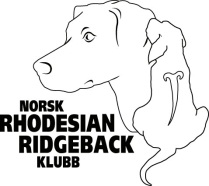 Tid: 29.08.2022Klokkeslett: 20:00Sted:Teams (Link legges i messenger før møtet)nd, Rita Aass, Ivan Pettersen, Gjertrud Hansen, Inger Fraværende: Jeanette Olsen, Ivan Petersen og Bente NygaardTilsteder: Lisbeth E, Kristina, Monica NY, Silje Mykletun og Tove-Mette Nytt møte: 26/09/2022 kl. 20:20Referent: Silje Mykletun	SakerANSVARLIG1Gjennomgang av referat fra siste møte2Saker avgjort på e-postOmplassering – ingenting på lista, svart de som har henvendt seg3Styret avgjør1. Fordeling av roller innen styret:Ansvarlig for kontakt med den som fører vinnerlisterAnsvarlig for kontakt med web-redaktørAnsvarlig for omplasseringstilbudAnsvarlig for oppdatering av klubbens Facebook og Instagram siderDistrikts-kontaktKontakt med redaktør og korrekturlesning av RR BladetMedlemskontaktSekretærStyrets representant i Aktivitets komitéenStyrets kontakt i KAHMØkonomi ansvarligAnsvarlig for kontakt med NKKSinus ansvarlig oppimot finn.no og blandingshunder med RRVinnerliste: LisbethWeb:Monica og LisbethOmplassering: Tove-MetteOppdatering insta/face: Lisbeth og KristinaDistriktskontakt: LisbethKorrektur: MonicaMedlemskontakt: LisbethSekretær: Silje MykletunStyrets repr. AK: Tove-MetteStyrets repr. i KAHM: Kristina Wien StubberudØkonomiansv: Hege Nordeng om det er lov.Ansvarlig for kontakt med NKK: Lisbeth Sinusansvarlig opp mot finn og blandinger: Lisbeth 4Innkomne sakerSvare medlemmer på hvorfor Protokollen fra Årsmøtet ble godkjent slik den var.Lisbeth har svart, Silje svarer på nytt.5AktivitetskomiteenØnsker et vedtak om at Rase-spesialen kan arrangeres på en annen dato enn i pinsen (på grunn av dårlig engasjement og påmelding de siste årene, samt hvor dette skal plasseres)Skal det lages noe rundt at det første RR klubben i Zimbabwe er 100 år i år. Eventuelt med en ekstra markering av premier på Lille-spesialen i november1.Styret fatter et vedtak der et klart kommer fram hvordan rasespesialen kommer i kalenderen. Styret vedtar at rasesepesialen skal arrangeres mellom 1 mai og 30 juni og skal ha minimum seks mnd varsling på dette. Vi skal da vite hvor, når, dommer. Vedtaket skal evalueres i 2025.Være flinkere til å invitere alle de nordiske klubbene til dette.2.dette bør markeres. På rosetter på de plasserte, deltakere og en artikkel i RR-bladet.6KAHMHvordan går det med innkjøp av de 2 holter maskinene vi bevilget innkjøp av?Ikke skjedd noe i KAHM siden juni. Ikke kjøpt inn noe enda. Kristina purrer opp på neste møte. Styret ønsker oversikt over hva som skjer med testresultat, hvordan skal dette publiseres, lagres, brukes, hvem kan benytte seg av dette og hvordan skal dataene håndteres?7Årsmøtet 2023Dato for Årsmøtet i 2023Mars 2023. Setter dato på neste møte8EventueltLage en brosjyre til valpekjøperne, ga en frist til KAHM. Følge opp dette, bygge videre på det vi alt harRS- i år skal vi ha med to representanter med på RS, en stemmeberettiget og en observatør.Kongressen neste år er i Tyskland, må sende flere enn en.Lisbeth lager forslag på dette og har dette klart til neste styremøte